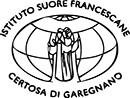 PROGRAMMAZIONE ANNUALE CLASSE PRIMA AANNO SCOLASTICO 2023/2024ITALIANO – docente: Alessia MariosaMATEMATICA – docente: Alessia MariosaSTORIA – docente: Alessia MariosaGEOGRAFIA – docente: Alessia MariosaSCIENZE E TECNOLOGIA – docente: Alessia MariosaARTE E IMMAGINE – docente: Alessia MariosaEDUCAZIONE CIVICA – docente: Alessia MariosaINGLESE – docente: Giusi ChirichielloINFORMATICA – docente: Tania DellaceccaRELIGIONE – docente: Silvia GattusoMUSICA – docente: Filippo CozziED.MOTORIA – docente Mirella BazziCLIL – docente: Sara SaponeINDICATORI DI COMPETENZA OBIETTIVI DI APPRENDIMENTO 1. Ascolto e parlato (padroneggiare gli strumenti espressivi ed argomentativi indispensabili per gestire l’interazione comunicativa verbale in vari contesti)Interagire in una conversazione formulando domande e dando risposte pertinenti.Comprendere l’argomento e le informazioni principali di discorsi affrontati in classe.Seguire la narrazione di semplici testi ascoltati o letti, cogliendone il senso globale e individuandone gli elementi fondamentali (personaggi, luoghi, successione temporale…)Raccontare oralmente una storia personaleo inventata secondo l’ordine cronologico.Comprendere e dare semplici istruzioni su un gioco o attività che si conosce bene.Impara a concentrarsi e ad ascoltare in modo attivo.Ascoltare in modo attivo una filastrocca o una canzone allo scopo di memorizzarla.1.8 Descrivere sé stessi, gli altri, animali, oggetti e luoghi mettendo in evidenza gli aspetti che li caratterizzano.2. Lettura (Leggere, comprendere ed interpretare testi scritti divario tipo) e letto- scrittura.Leggere semplici testi (narrativi, descrittivi,informativi) cogliendone l’argomento centrale.Leggere semplici testi rispettando i segni di punteggiatura (punto, virgola, punto interrogativo ed esclamativo).Leggere e comprendere le informazioni esplicite di un testo narrativo.Riconoscere le lettere dell’alfabeto sia dalpunto di vista grafico che fonico.Mettere in relazioni le lettere per formare e riconoscere le sillabe.Analizzare le parole riconoscendo le sillabe e le lettere che le compongono.Riconoscere la corrispondenza tra i suoni e le lettere che la compongono (SC, GL, GN, CI, GI, GHE, CHE…).Utilizzare e riconoscere il carattere stampato e maiuscolo.3. Scrittura (Produrre testi di vario tipo in relazione ai differenti scopi comunicativi)Scrivere correttamente le parole con le principali difficoltà ortografiche.Scrivere semplici frasi e piccoli testi di vario tipo legati a scopi concreti e a situazioni quotidiane.Completare un semplice breve testo narrativo con il supporto di immagini.4. Riflettere sulla lingua (Svolgere attività esplicite di riflessione linguistica)Compiere semplici osservazioni su fonemi e grafemi per coglierne la corrispondenza.Conoscere gli elementi principali della frase.Conoscere e applicare alcune convenzioni ortografiche riguardanti fenomeni ricorrenti (accenti, doppie, apostrofo…).Conoscere e applicare la regola della divisione in sillabe.INDICATORI DI COMPETENZE OBIETTIVI DI APPRENDIMENTO 1. Numeri (Utilizzare le tecniche e le procedure di calcolo aritmetico ed algebrico, rappresentandole anche sotto forma grafica)Contare oggetti o eventi, con la voce o mentalmente, in senso progressivo e regressivo.Leggere e scrivere i numeri naturali in notazione decimale (entro il 20), iniziando ad acquisire la consapevolezza del valore che le cifre hanno a seconda della loro posizione; saperli confrontare e ordinare anche rappresentandoli sulla retta.Eseguire mentalmente e per iscritto semplici operazioni con i numeri naturali.Raggruppare per 10 nell’ambito delle unità e nell’ambito delle decine.Individuare il maggiore e il minore tra due o più numeri.Individuare le coppie di numeri amici del 10.Eseguire addizioni e sottrazioni usando oggetti, rappresentazioni in colonna e linea dei numeri.2. Spazio e figure (confrontare ed analizzare figure geometriche, individuando invarianti e relazioni)Comunicare la posizione degli oggetti nello spazio fisico, sia rispetto al soggetto, sia rispetto ad altre persone o oggetti, usando termini adeguati (sopra/sotto, davanti/dietro, dentro/fuori, destra/sinistra).Eseguire semplici percorsi partendo dalla descrizione verbale o dal disegno. Descrivere un percorso che si sta facendo e dare le istruzioni a qualcuno perché compia un percorso desiderato.Riconoscere, denominare e descrivere figure geometriche.Classificare le linee (spezzata, retta, aperta,chiusa…)3. Relazioni, dati e previsioni (analizzare dati e interpretarli sviluppando deduzioniragionamenti sugli stessi anche con l’ausilio di rappresentazioni grafiche usando consapevolmente gli strumenti di calcolo)Classificare, in situazioni concrete, oggetti fisici e simbolici (figure, numeri…) in base a una o più proprietà utilizzando opportune rappresentazioni.Rappresentare e risolvere problemi, partendo da situazioni concrete.Confrontare elementi e individuare somiglianze e differenze.INDICATORI DI COMPETENZAOBIETTIVI DI APPRENDIMENTO1. Uso delle fontiRiconoscere relazioni di successione, contemporaneità, cicli temporali, mutamenti permanenze in fenomeni ed esperienze vissute e narrate.Rappresentare conoscenze e concetti appresi mediante rappresentazioni grafiche e iconiche.2. Organizzazioni delle informazioniRappresentare graficamente e verbalmente le attività, i fatti vissuti e narrati.Stabilire relazioni tra le attività e le esperienze vissute e gli spazi in cui si svolgono.3. Strumenti concettuali3.1 Conoscere la differenza tra tempo cronologico e meteorologico.Conoscere la sequenzialità dei mesi, dei giorni e delle stagioni.Usare gli indicatori temporali (mentre, contemporaneamente, prima, dopo…) per raccontare piccoli avvenimenti.INDICATORI PER LE COMPETENZEOBIETTIVI DI APPRENDIMENTO1. OrientamentoMuoversi consapevolmente nello spazio circostante, sapendosi orientare attraverso punti di riferimento e utilizzando gli organizzatori topologici (sopra, sotto, avanti, dietro, sinistra, destra, ecc.).Muoversi con sicurezza negli spazi notisulla base della “carta mentale”.Segnalare posizioni proprie o di altri o di oggetti attraverso gli indicatori topologici.2. Linguaggio della geo-graficitàAcquisire la consapevolezza di muoversi e orientarsi nello spazio grazie a mappe mentali proprie, che si strutturano e si ampliano man mano che si esplora lo spazio circostante.Riconoscere le posizioni relative di persone o di oggetti fra loro.INDICATORI PER LE COMPETENZEOBIETTIVI DI APPRENDIMENTO1. Esplorare e descrivere oggetti e materialiClassificare oggetti e materiali in base a una caratteristica comune percepita con i cinque sensi o secondo un criterio noto.Smontare semplici oggetti in autonomia o seguendo delle istruzioni.2. Osservare e sperimentare sul campo2.1 Riconoscere le caratteristiche salienti degli animali e dei vegetali più noti e comuni.3. L’uomo i viventi e l’ambienteCorrelare le sensazioni (fame, freddo,sete…) agli organi del proprio corpo.Individuare alcune somiglianze e differenze nello sviluppo di animali e vegetali.INDICATORI PER LE COMPETENZE OBIETTIVI DI APPRENDIMENTO 1.Osservare e leggere le immagini1.1 Utilizzare e sperimentare materiali e tecniche diverse per realizzare il prodotto finito.2. Esprimersi e comunicare2.1 Produrre creativamente immagini per comunicare la realtà percepita.INDICATORI DI COMPETENZAOBIETTIVI DI APPRENDIMENTO1.1 Sviluppare la capacità di ascolto delle opinioni altrui per accettare, rispettare, aiutare gli altri.1. Costituzione: diritti nazionali e internazionali, legalità e solidarietàComprendere e rispettare le regole dei differenti contesti.Comprendere e accettare incarichi e svolgere semplici compiti collaborando per il benessere della comunità.2. Sviluppo sostenibile: educazione ambientale, conoscenza e tutela del patrimonio e del territorio.Comprendere e rispettare le regole per il rispetto della natura.Usare in modo corretto le risorse, evitandosprechi d’acqua e di energia.Comprendere il concetto di bene comune: avere cura degli oggetti, degli arredi e di tutto ciò che a scuola è a disposizione di tutti.COMPETENZEOBIETTIVI DI APPRENDIMENTOFUNZIONI COMUNICATIVEL’alunno ascolta e comprende semplici messaggi.Saper sostenere una facile conversazioneAscoltare, comprendere ed eseguire comandi e semplici richieste.Discriminare suoni tipici della lingua inglese.Riconoscere globalmente il significato di una semplice frase.Distinguere tra frasi affermative, imperative, interrogative.Salutare e rispondere ai saluti e agli auguri.	Presentarsi e rispondere a una presentazione.Mostrare e nominare il colore e il numero richiesto. Contare da 1 a 10Comprendere, indicare e ripetere oggettidell’ambiente classe.Riprodurre parole e frasi minime. -Riprodurre e memorizzare canti e filastrocche.Rispondere ad un saluto.Comprendere, indicare e ripetere nomi di animali.Comprendere, indicare e ripetere i componenti della famiglia.Comprendere indicare eripetere parti del visoCOMPETENZECONOSCENZEABILITÀ1.Conoscere il funzionamento del computer ed usare le principali funzioni del sistema operativoLe principali componenti di un computerConoscere e denominare le parti visibili del computer e le periferiche utilizzateAccendere e spegnere correttamente---ed autonomamente il computerControllare lo spostamento del puntatore del mouse per muoversi sullo schermoOrientarsi sulla tastiera alfanumerica per scrivere parole o frasiAprire una cartella o avviareapplicazioni note dall‛icona presentesuldesktop2.Creare documentiPrimo approccio a programmi di videoscrittura e disegnoScrivere un semplice testo al computerUsare semplici programmi grafici per disegnare e colorare (Word, Paint…)3.Usare il pc come strumento multimediale per l‛apprendimento e lacomunicazioneUtilizzo di programmi multimediali relativi ai diversi ambiti disciplinariUtilizzare in modo corretto giochi didattici (Wordwall, Learingapp, Jigsawplanet, Gufo boo…)Sviluppare competenze logiche e di problem solving attraverso attività di sempliceprogrammazione (CODING)TRAGUARDIOBIETTIVI DI APPRENDIMENTODio e l’uomoL’alunno acquisisce la consapevolezza che Gesù è stato un bambino come gli altri.Conoscere la missione, le opere el’insegnamento di Gesù.L’alunno sa cogliere attraverso la lettura della sacra scrittura gli insegnamenti delle parabole conoscendo alcuni miracoli.Comprendere che i miracoli sono segni visibili dell’amore di Dio per l’uomo.Il linguaggio religiosoL’alunno riconosce il significatocristiano del Natale.Conoscere Gesù di Nazareth, Emmanuele e Messia, crocifisso e risorto e come tale testimoniato dai cristiani.La Bibbia e le altre fontiL’alunno riflette su Dio, Creatore ePadre.L’alunno riconosce che la Bibbia è ilLibro Sacro dei cristiani ed ebrei.Riconoscere i segni cristiani in particolare del Natale.Ascoltare, leggere e saper riferire circa alcune pagine bibliche fondamentali, tra cui i racconti della creazione.valori etici e religiosiL’alunno sa confrontare la propria esperienza religiosa con quella delle altre persone.L’alunno confronta la propria esperienza religiosa con quella di altri popoli e altre culture.Conoscere gli elementi fondamentali delle principali religioni del mondo.Apprezzare l’impegno della comunità umana e cristiana nel porre alla base della convivenza l’amicizia e la solidarietà.TRAGUARDIOBIETTIVISTRATEGIEL’alunno amplia e consolida le sue competenze di ascolto e pratica della vocalità.Apprendere e riprodurre brani corali a una voce in un contesto collettivo.Imitare e discriminare pattern ritmici di base in metro binario e ternario.Imitare pattern tonali nel modo maggiore e minore sulle funzioni di Tonica e Dominante.Riconoscere e richiamare alla memoria brani di repertorio affrontati in classe.Sviluppare un ascolto multisensoriale che coinvolga movimento, respiro e voce (AUDIATION).Insegnamento di brani corali volti alla creazione di un repertorio condiviso.Svolgimento di attività che rinforzino i seguenti elementi: la percezione del metro, la consapevolezza della durata di un brano, l’utilizzo del corpo come strumento di ascolto.Organizzazione di concerti/laboratori che favoriscano la fruizione della musica suonata e sviluppino la capacità di percepire le relazioni che intercorrono fra i musicistidurante l’atto performativo.TRAGUARDIOBIETTIVISTRATEGIEConsolidare lo schema corporeo e le capacità senso percettive.Gestire	il	corpo	in	maniera consapevole.Gestire	le	informazioni	degli organi di senso.Gestire il corpo in relazione allospazio, agli altri ed agli oggetti.Elaborare le informazioni degli organi di senso.Esercizi	a	corpo	libero individuali.Giochi di gruppo.Assegnare	compiti	da eseguire autonomamente.Utilizzo di attrezziConsolidare ed arricchire gli schemi motori di base e posturali indispensabili al controllo del corpo e dell’organizzazione	dei movimenti.Utilizzare gli schemi motori di base e posturali in relazione agli oggetti ed agli altri.Coordinare e collegare in modo fluido il maggior numero possibile di movimenti naturali.Esercizi costanti individuali e di	gruppo.Utilizzo	di	attrezzi convenzionali.Percepire e conoscere il proprio corpo in rapporto allo spazio ed al tempo.Organizzare i movimenti in base al tempo, al ritmo, agli altri ed agli oggetti.Muoversi secondo una direzione controllando la lateralità ed adottando gli schemi motori in funzione di parametri spaziali e temporali.Giochi individuali, di gruppo e	di	squadraGiochi	corporei Esercizi mirati all’argomentoEsprimere col movimento ed il corpo modalità comunicative non verbali e relazionali.Utilizzare il corpo ed il movimento per rappresentare situazioni comunicative reali e fantastiche.Giochi	di	imitazione	e fabulazioneEsercizi	su	sequenze comunicativePartecipare	a	giochi tradizionali scoprendone le regole e le loro funzioniInteriorizzare	il	valore	delle regole.Esprimere le proprie opinioni.Piccoli giochi di gruppo.Valorizzare le capacità di eseguire un lavoro collaborativoTRAGUARDIOBIETTIVISTRATEGIEL’alunno esplora l’alfabeto e la corretta pronuncia delle lettere in Lingua.ALPHABET AND PHONICSUtilizzare le lettere per riconoscere parole nuove e apprendere i loro significati in Lingua. Acquisire consapevolezza di tutti gli argomenti affrontati nel modulo e consolidare gli obiettivi didattici e cognitivi.Presentazioni PPT con testi immagini e video, flashcards, brainstorming, domande e risposte, schede fornite dall'insegnante quali lettere da ricopiare e inserimento lettere mancanti, laboratori.L’alunno scopre le formegeometriche e sa distinguere i loro nomi inLinguaLET’S TALK ABOUT SHAPESUtilizzare immagini per riconoscere suoni e parole nuovi riconoscendone i loro significati. Acquisire consapevolezza di tutti gli argomenti affrontati nel modulo e consolidare gli obiettivi didattici e cognitivi.Presentazioni PPT con testi immagini e video, flashcards, brainstorming, domande e risposte, schede fornite dall'insegnante quali parole da ricopiare e inserimento parole mancanti, laboratori.L’alunno è capace di contare sino a 10, riconosce i giorni della settimana e i mesi dell’anno in Lingua.LET’S TALK ABOUT NUMBERSUtilizzare immagini per riconoscere suoni e parole nuovi riconoscendone i loro significati. Acquisire consapevolezza di tutti gli argomenti affrontati nel modulo e consolidare gli obiettivi didattici e cognitivi.Presentazioni PPT con testi immagini e video, flashcards, brainstorming, domande e risposte, schede fornite dall'insegnante quali parole da ricopiare e inserimento parole mancanti, laboratori.L’alunno distingue gli elementi del giorno e della notte e sa esprimerliin Lingua.DAY AND NIGHTUtilizzare immagini per riconoscere suoni e parole nuovi riconoscendone i loro significati. Acquisire consapevolezza di tutti gli argomenti affrontati nel modulo e consolidare gli obiettivi didattici e cognitivi.Presentazioni PPT con testi immagini e video, flashcards, brainstorming, domande e risposte, schede fornite dall'insegnante quali parole da ricopiare e inserimento parole mancanti, collegamento immagine– parola, laboratori.L’alunno affronta la terminologia relativa alle parti del corpo e ai cinquesensi e impara a esprimerle in Lingua.OUR BODY AND SENSESUtilizzare immagini per riconoscere suoni e parole nuovi riconoscendone i loro significati. Acquisire consapevolezza di tutti gli argomenti affrontati nel modulo e consolidare gli obiettivi didattici e cognitivi.Presentazioni PPT con testi immagini e video, flashcards, brainstorming, domande e risposte, schede fornite dall'insegnante quali diagrammi da completare, inserimento lettere mancanti, collegamento immagine– parola, laboratori.